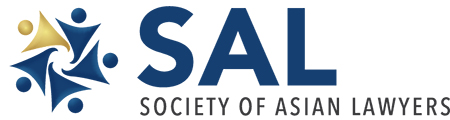 #SALmentorsApplication Form for MenteesThank you for applying to become a SAL Mentee.  Please note all information provided by you in this application form will ONLY be used for the purpose of considering your request to be mentored.Do you wish this form to be destroyed once you have been matched with a mentor?  YES / NODo you wish to keep your involvement in the mentoring scheme completely confidential?  YES / NODo you have previous experience of being mentored?  YES / NOPlease fill in the boxes below:How did you hear about us? ________________________The issues below may help you to consider on what you need advice.  Please choose the one that is most relevant to the stage you are at in your career right now.  Please list any special needs or disabilities in the box below so that we can ensure we try to pair you appropriately with a mentor who can accommodate these. [  ] Applying for Silk							[  ] Applying for Judicial Office[  ] Applying for Pupillage / Training Contract				[  ] Tenancy Committee Interviews[  ] Progressing Your Legal Career					[  ] Becoming a Partner [  ] Becoming Head of Department					[  ] Returning to work after parental leave[  ] Becoming Senior Legal Counsel or other employed Counsel	[  ] Work / Life Balance[  ] Returning to work after leave for any other reason including sickness	[  ] Dealing with HR teams / Chambers / Difficult colleagues[  ] Dealing with prejudice						[  ] Networking[  ] Moving to a new firm / new set of Chambers 			[  ] Business DevelopmentSigned:- _______________________        Date:- _______________________________Please send completed form to:	Secretary@societyofasianlawyers.co.ukNamePQE / Year of Call PQE / Year of Call Age (optional)Year of Silk (if applicable)Year of Silk (if applicable)Contact Postal Address (optional)Tel:Mob: Tel:Mob: Contact Postal Address (optional)Email:Email:Preferred method of contact by MenteePreferred method of contact by MenteePreferred method of contact by SALPreferred method of contact by SALAreas of legal specialismAreas of legal specialismAdditional Needs 